	Активисты ТОС «Улзы» села «Уронай» сельского поселения «Догой» и местные жители начали осуществлять проект «Памятник Воинам Великой Отечественной войны» в рамках 75-летия Великой Отечественной войны с 25 апреля 2020 года с расчистки прилегающей территории памятника.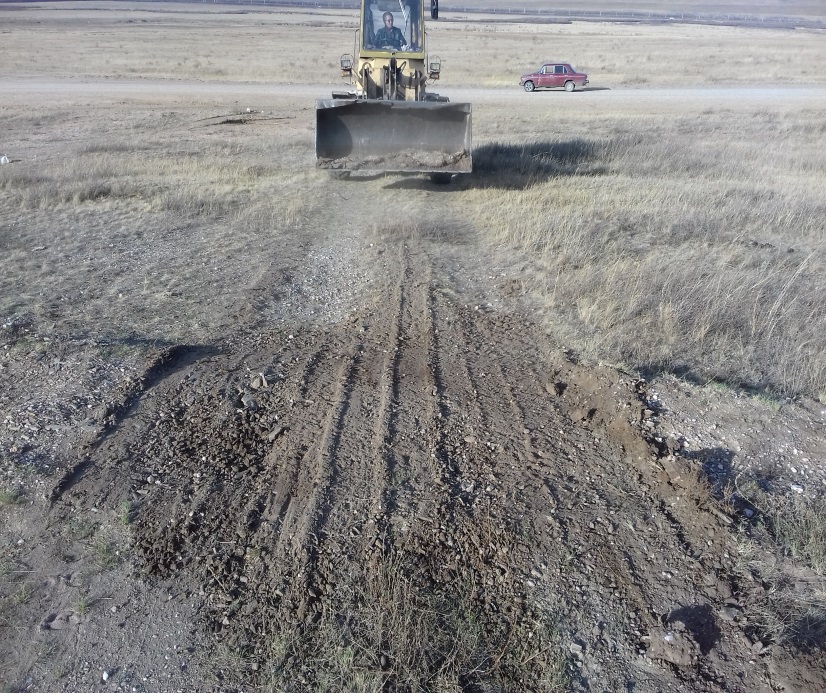 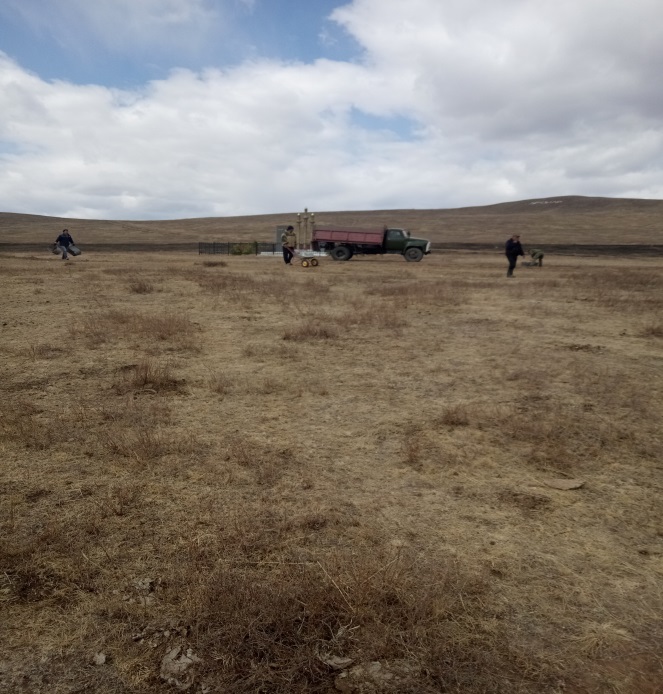 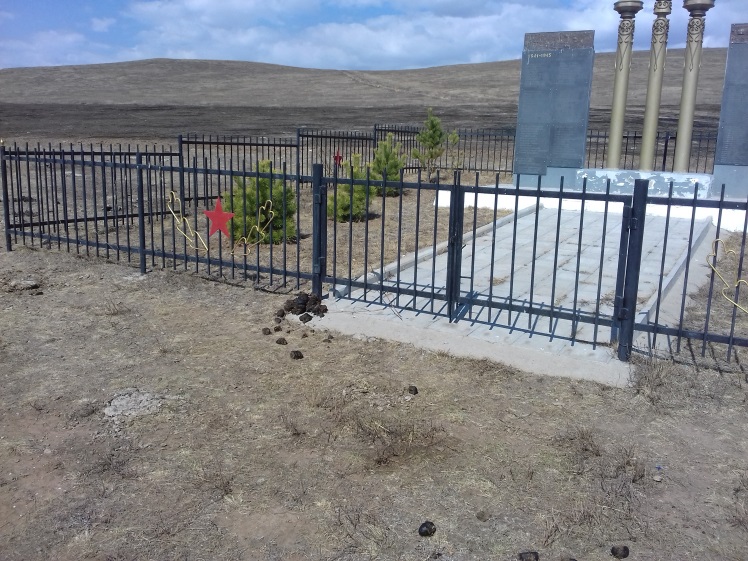 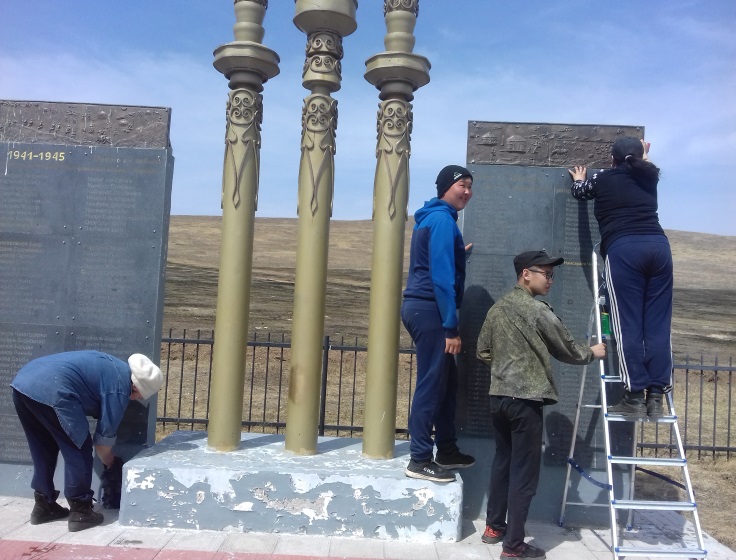 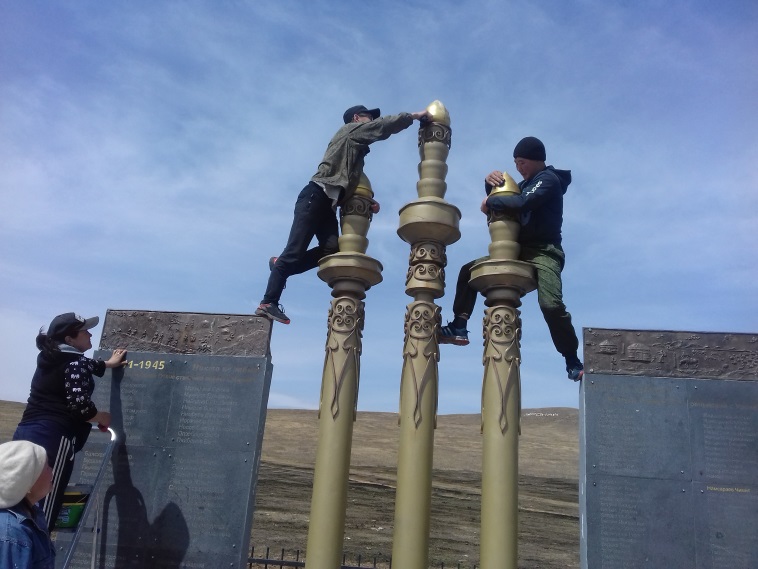 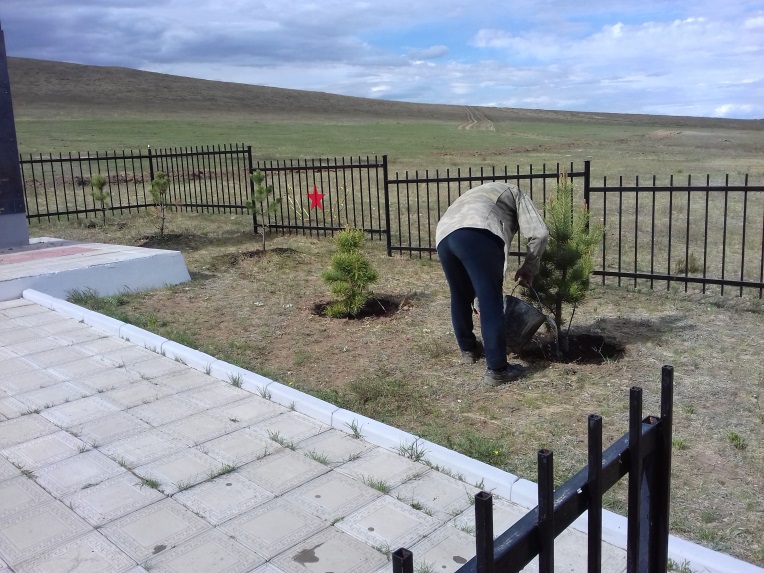 В следующий субботник 27 апреля 2020 года начали покраску ограды и очистку от старой краски тумбы памятника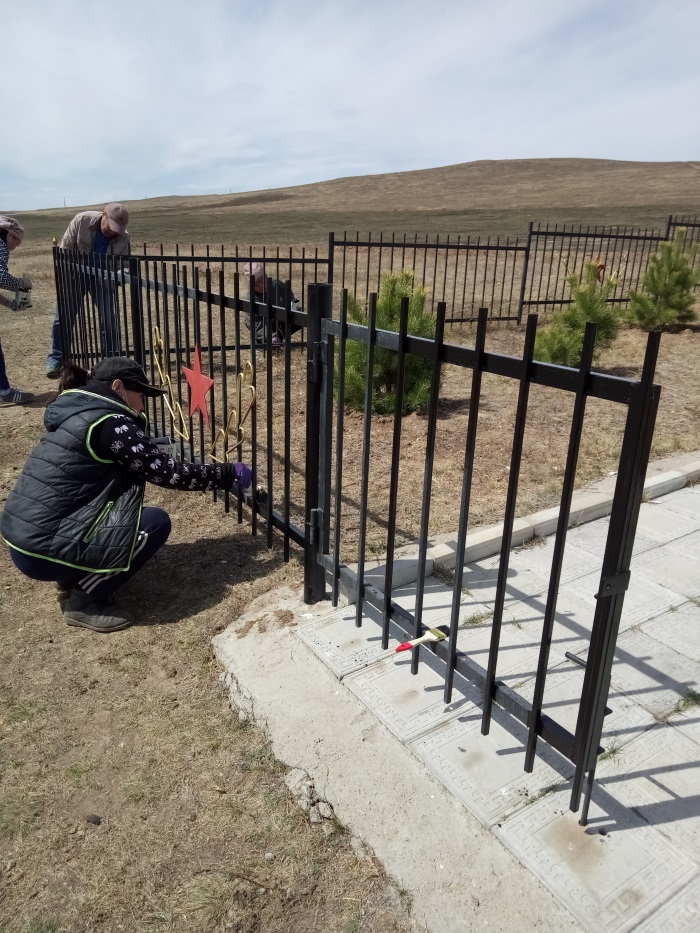 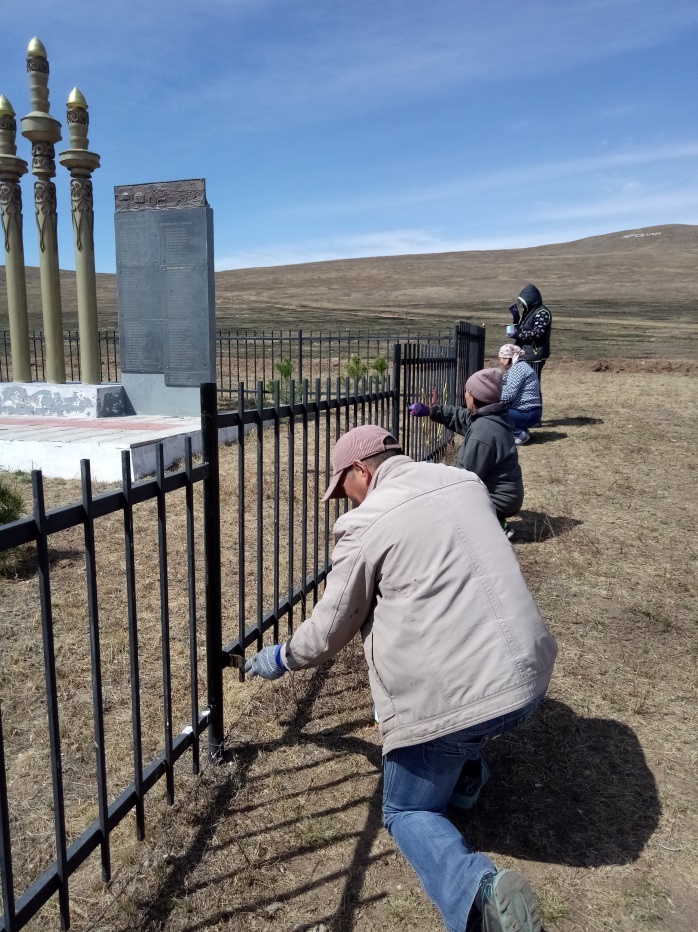 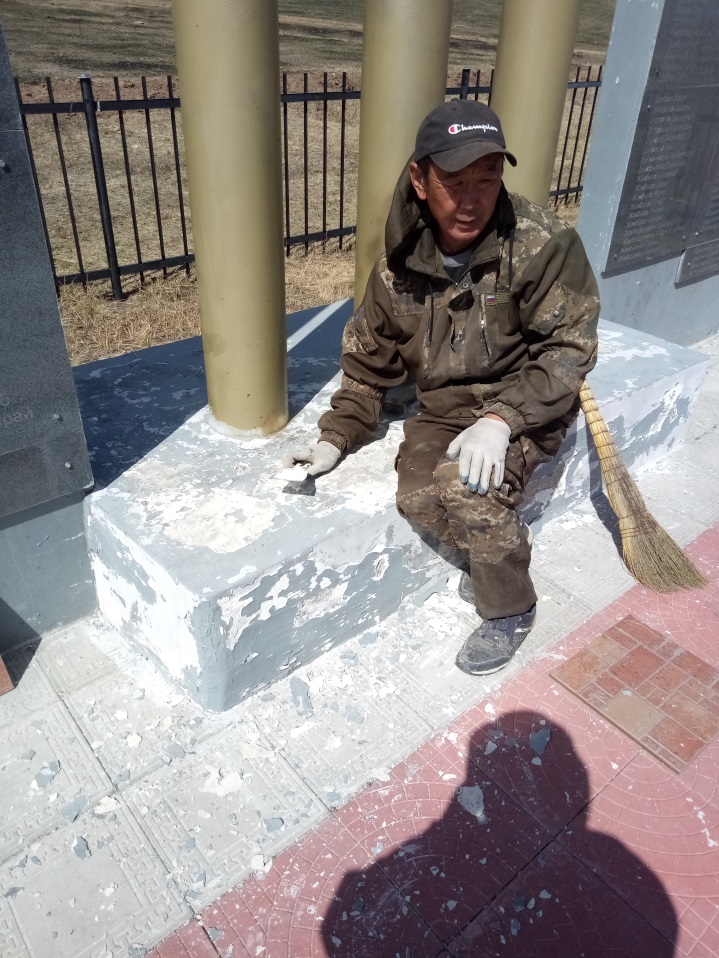 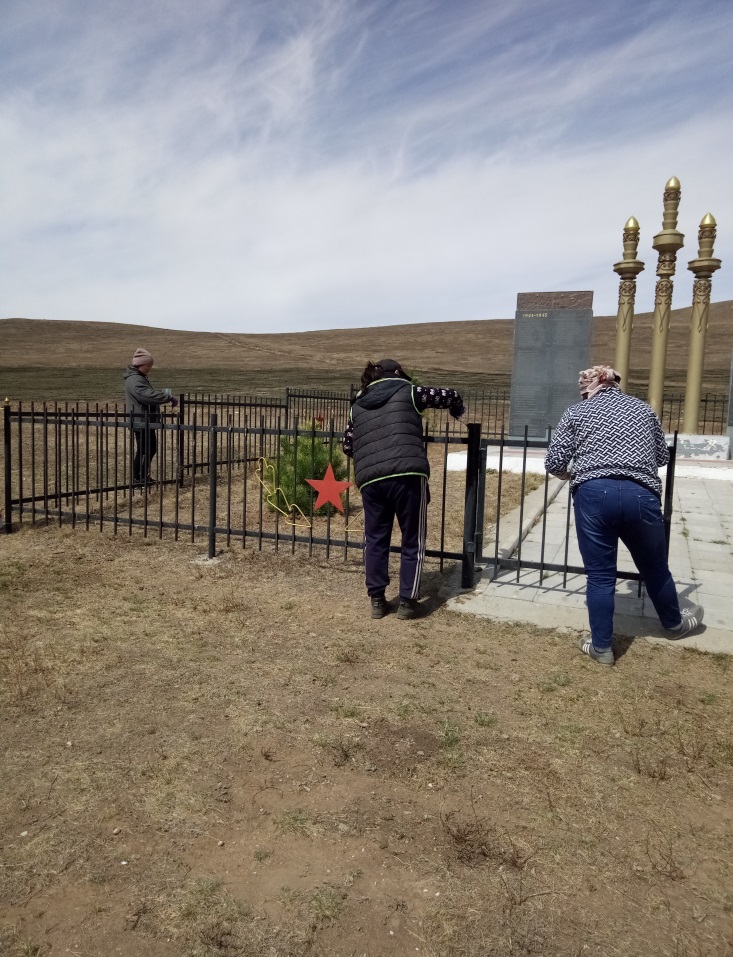 В этот же день заварили крышки на заборные столбы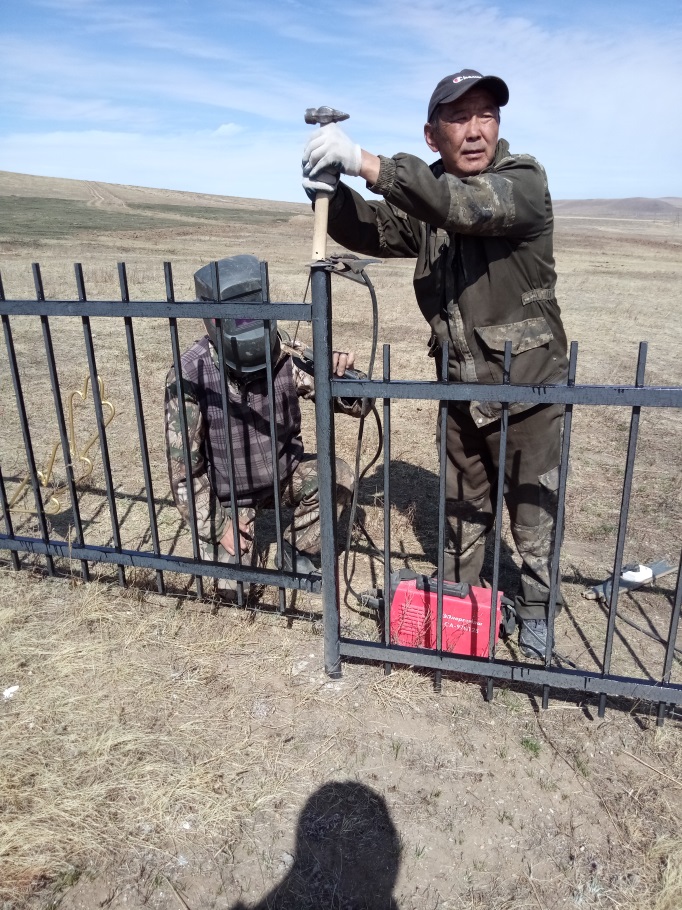 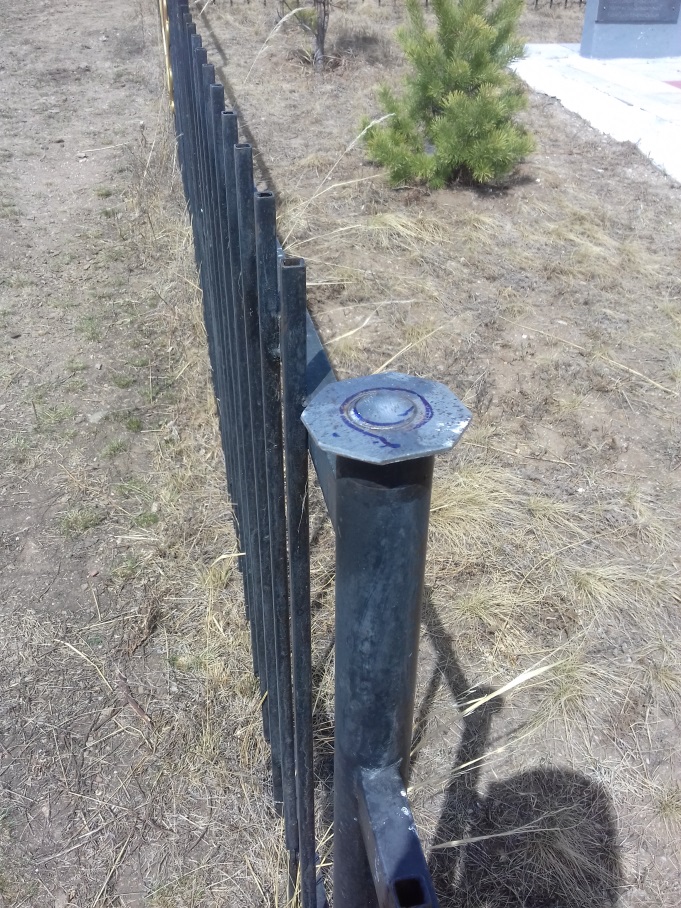 	С 30 апреля по 5 мая 2020 года шла работа по реставрации имен на памятных плитах и облаживание плиткой тумбу.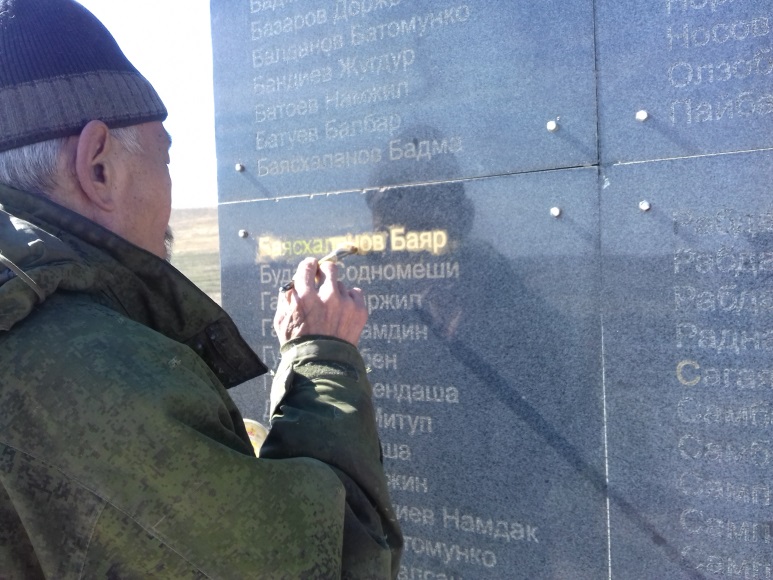 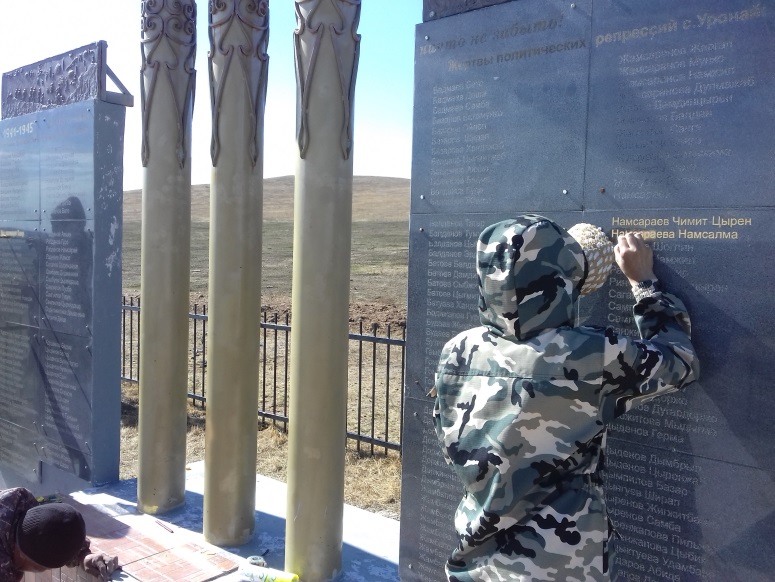 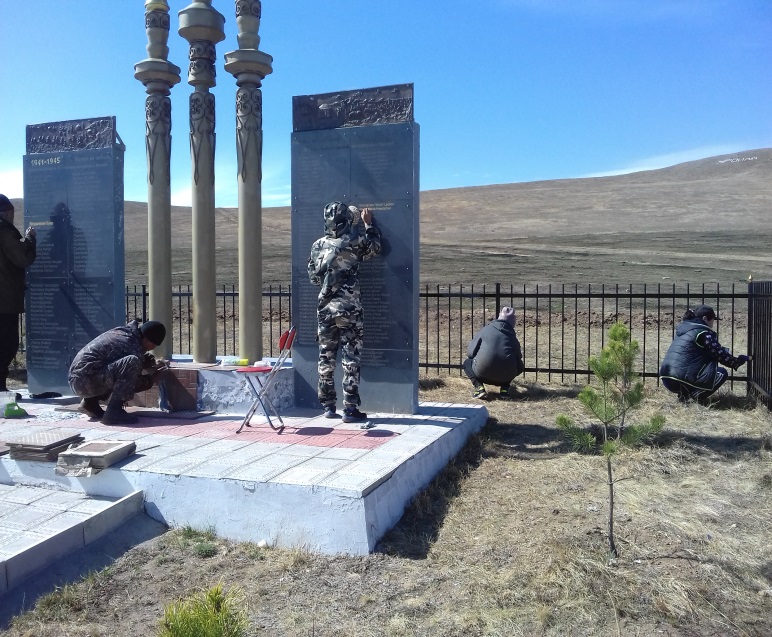 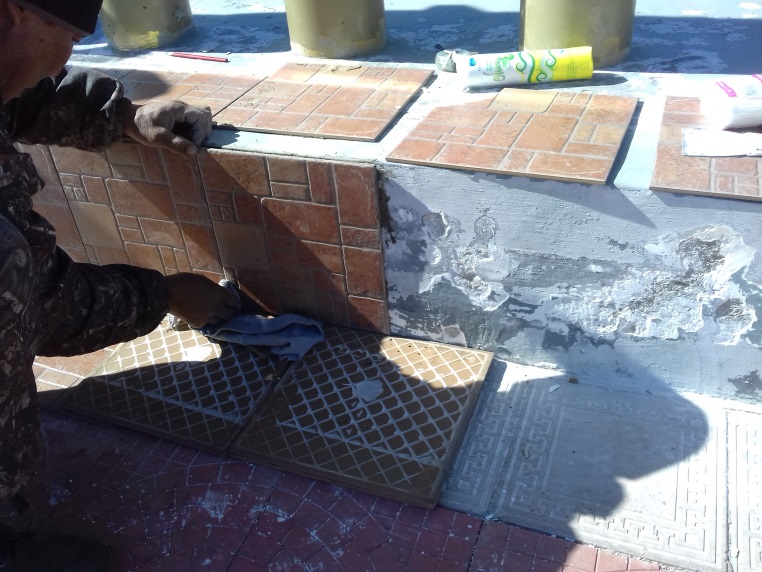 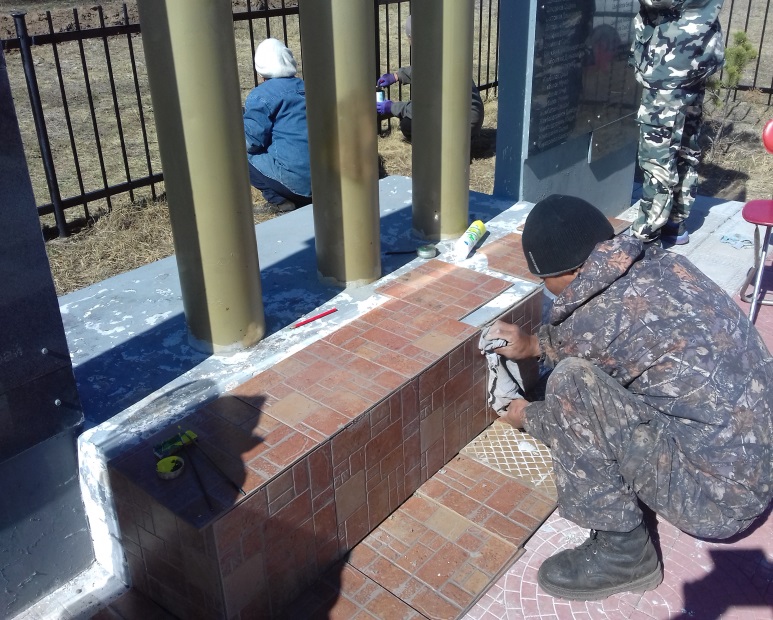 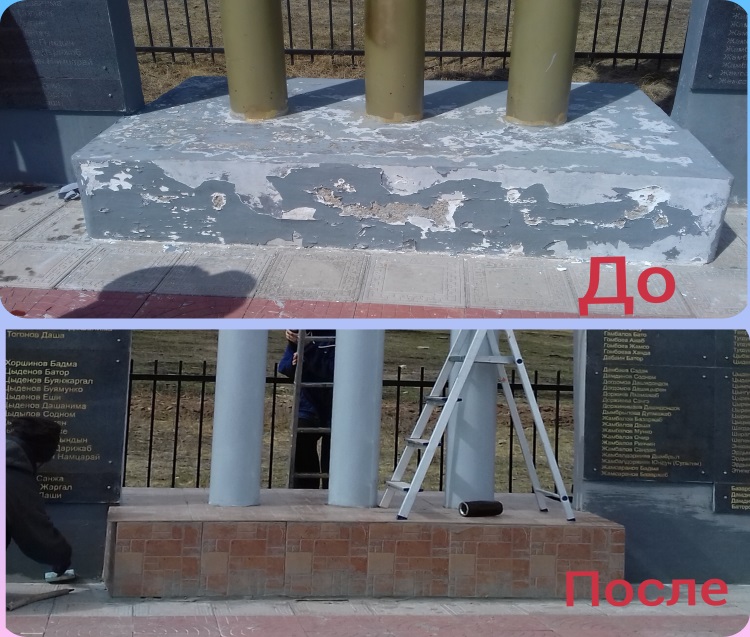 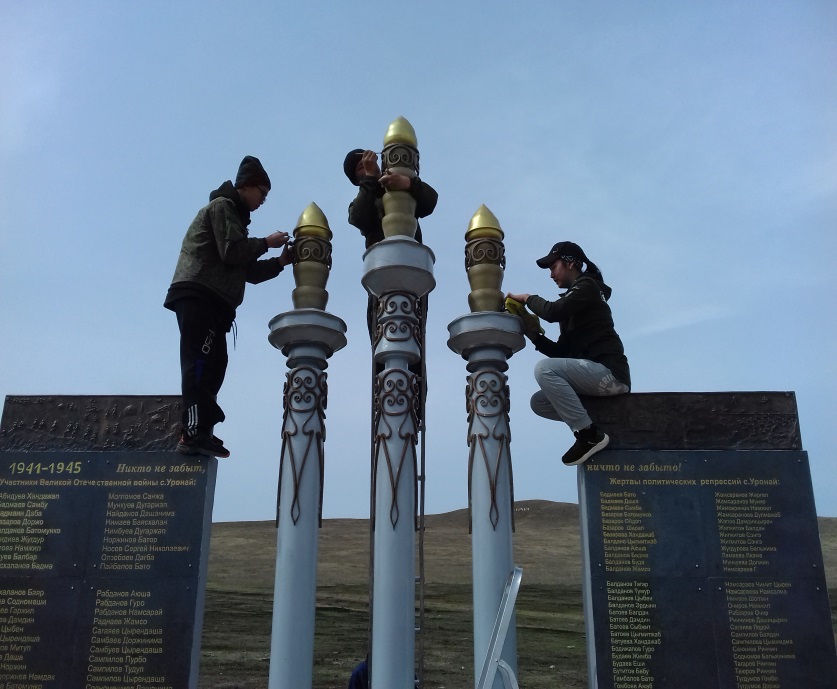 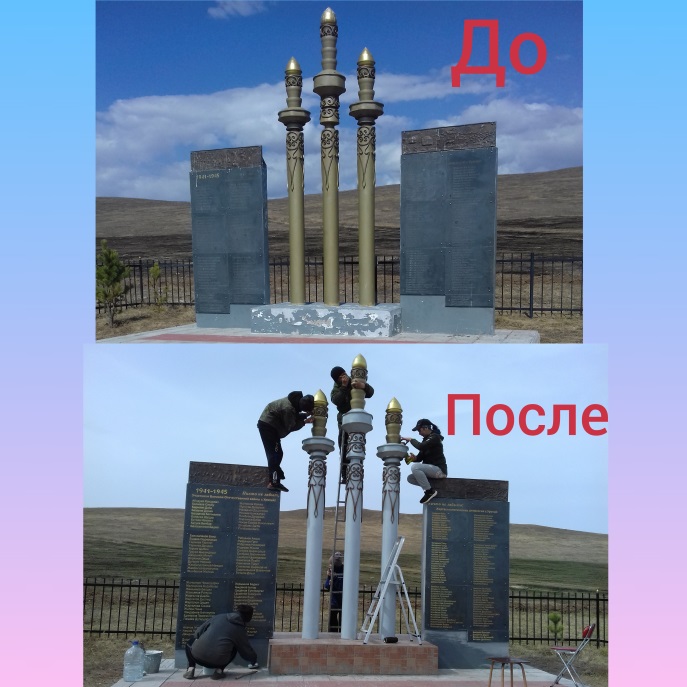 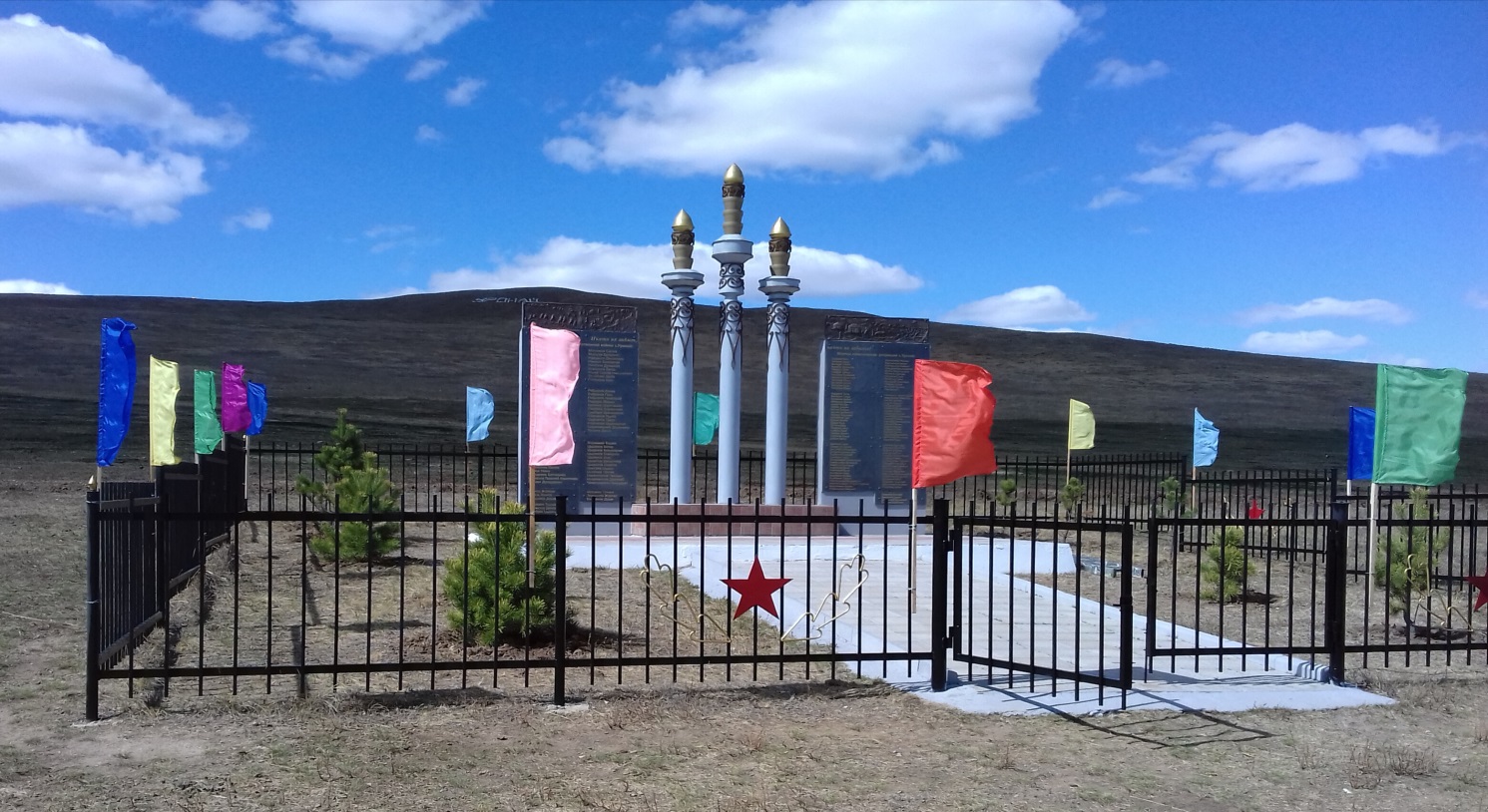 7 мая 2020 года был проведен митинг в честь 75-летия Победы Великой Отечественной войны с соблюдением требований, дистанцией 1,5 метра, присутствовало 20 человек.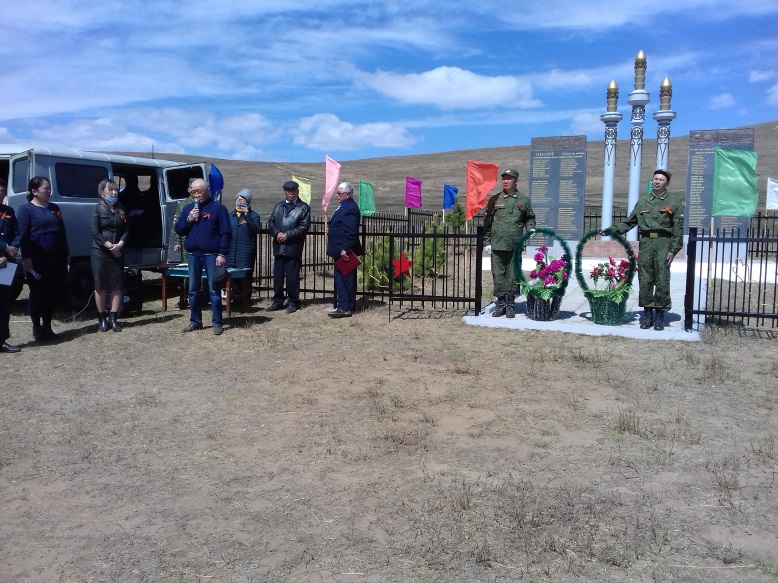 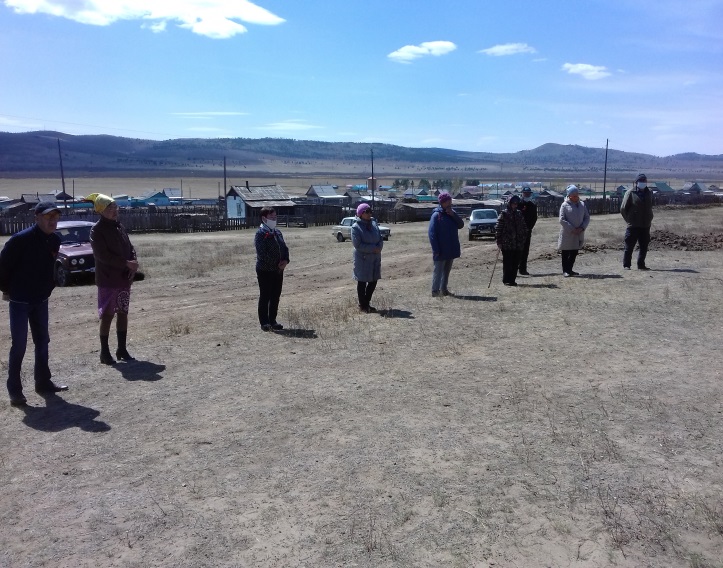 31 мая 2020 года закупили металлоконструкцию для ограды и цемент.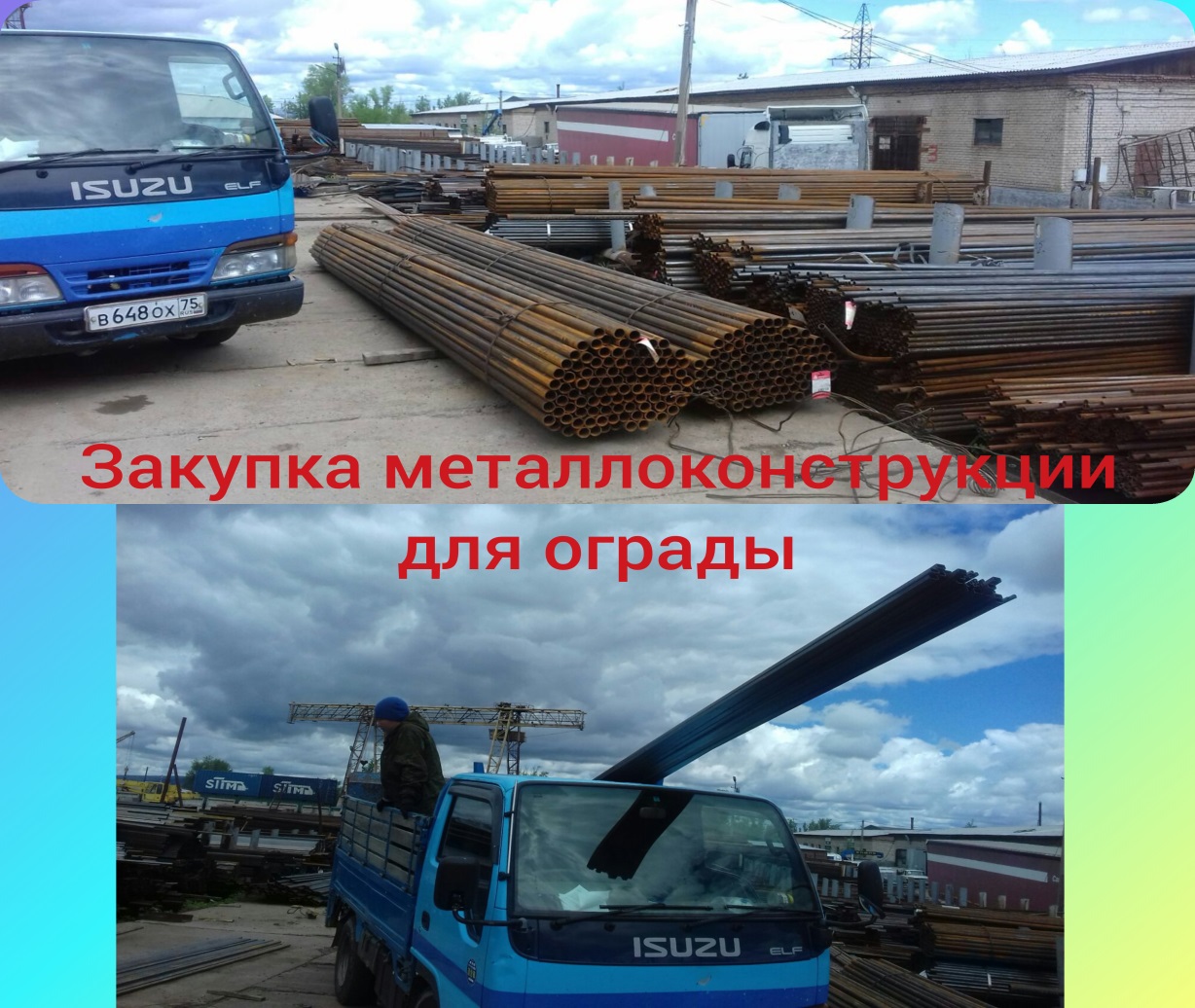 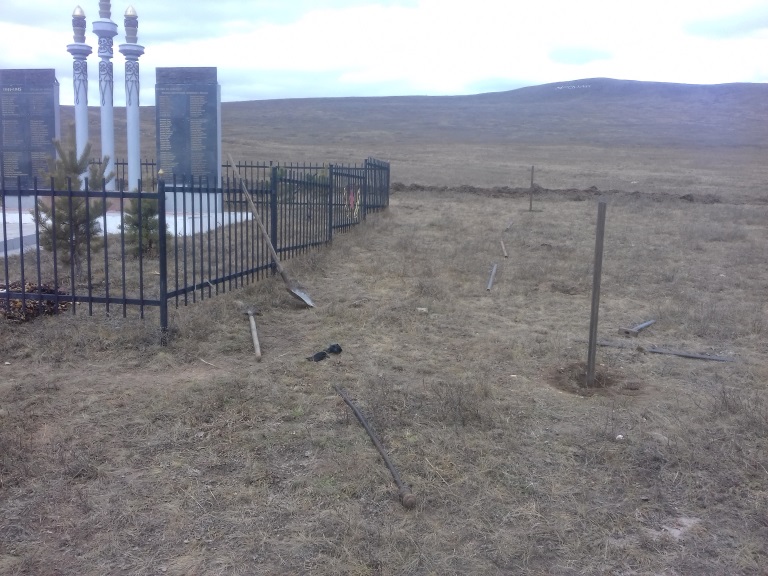 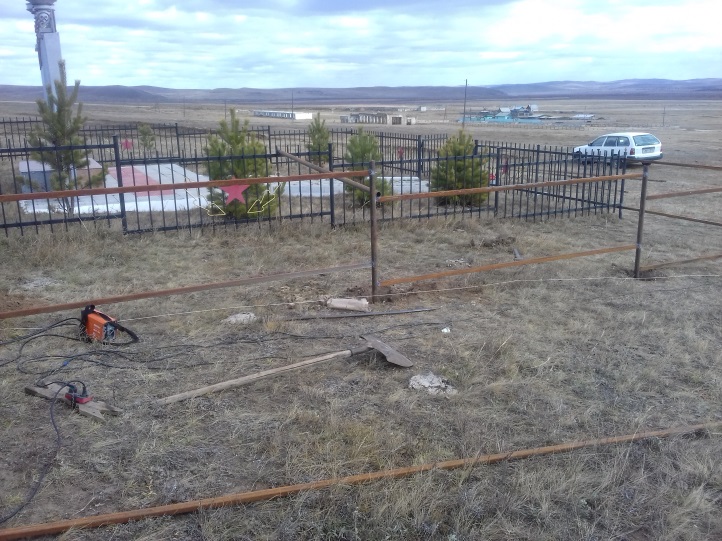 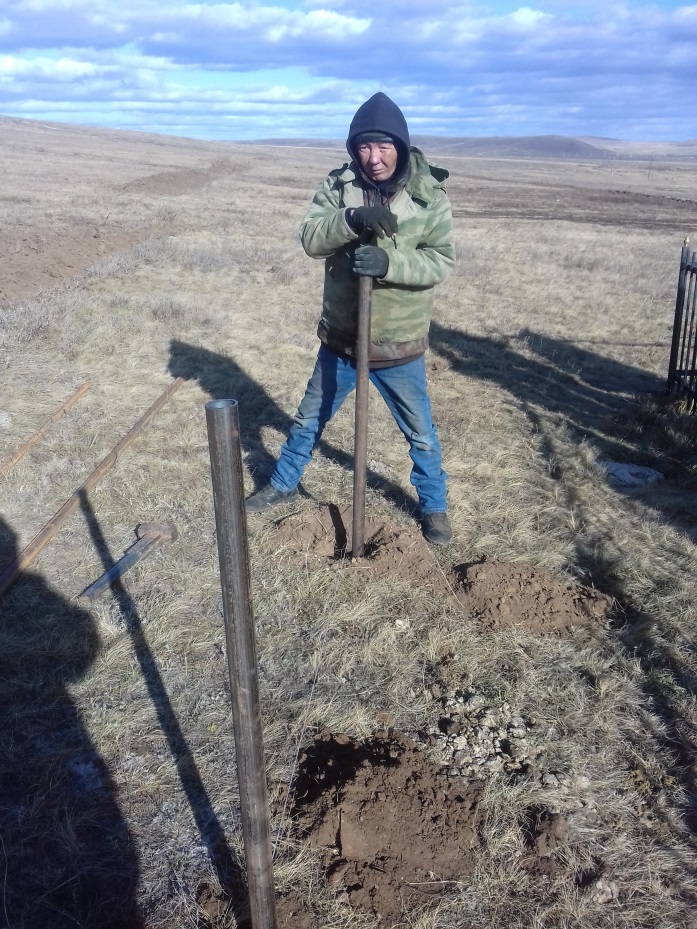 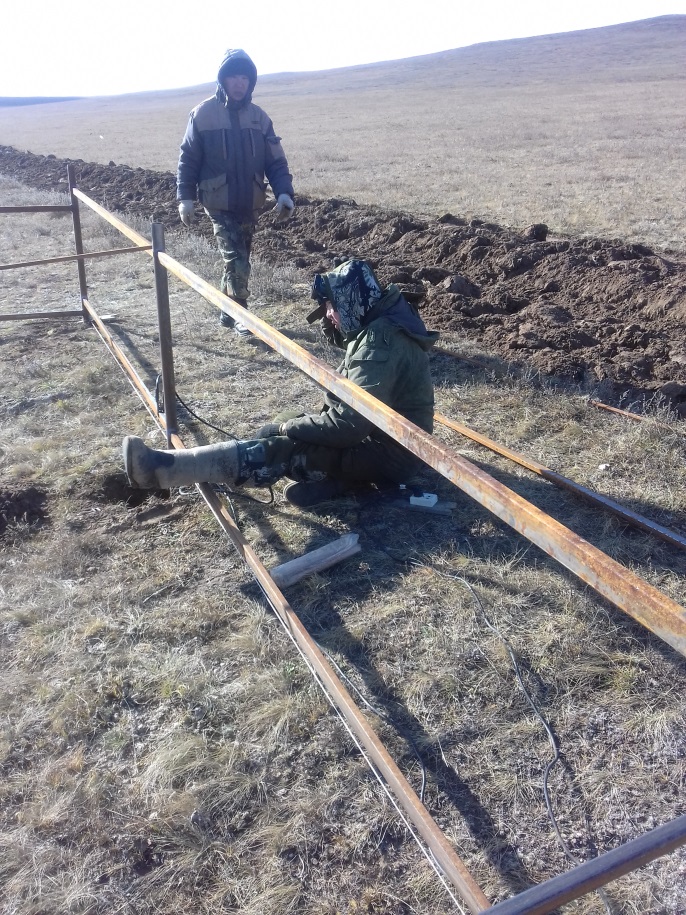 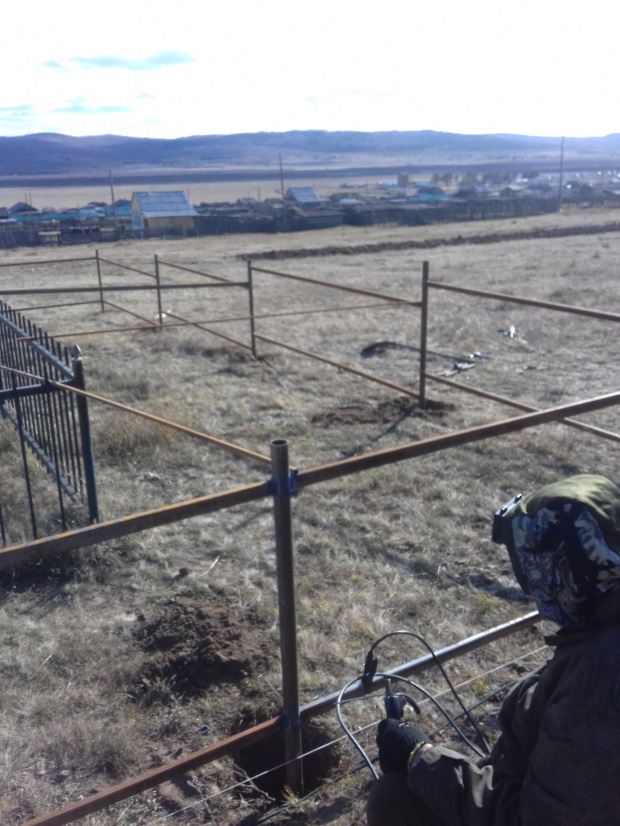 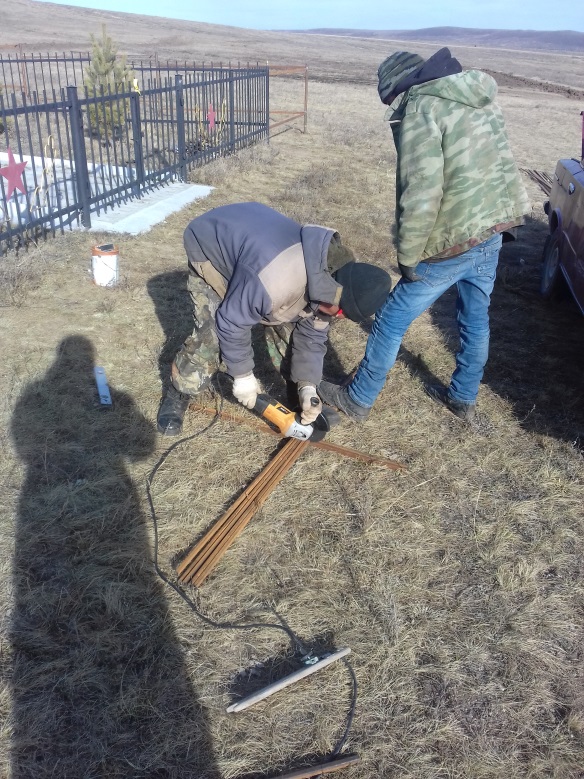 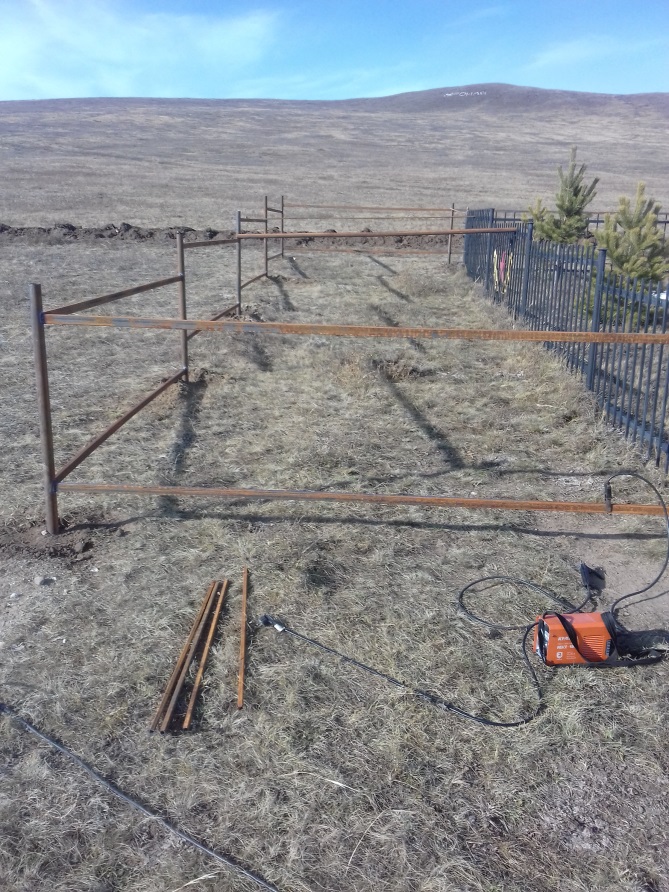 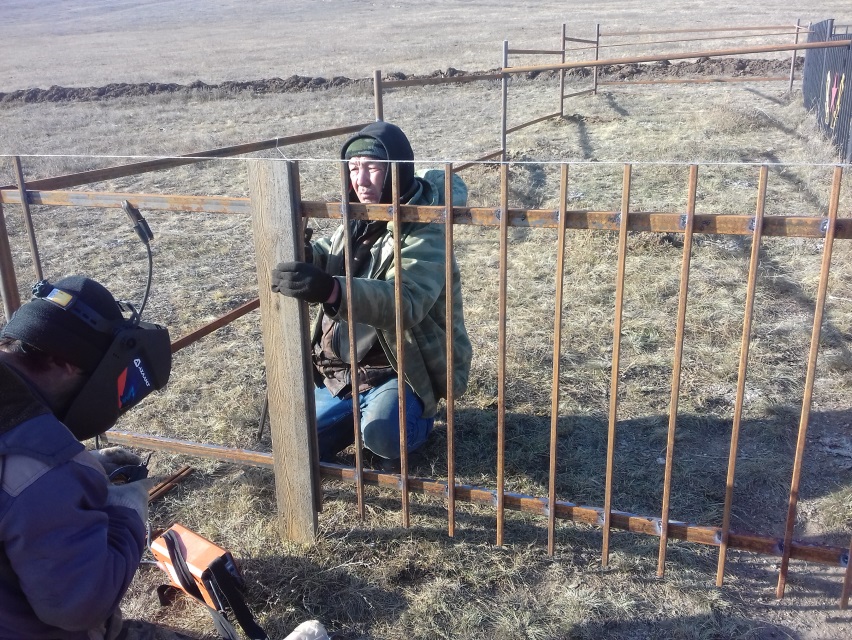 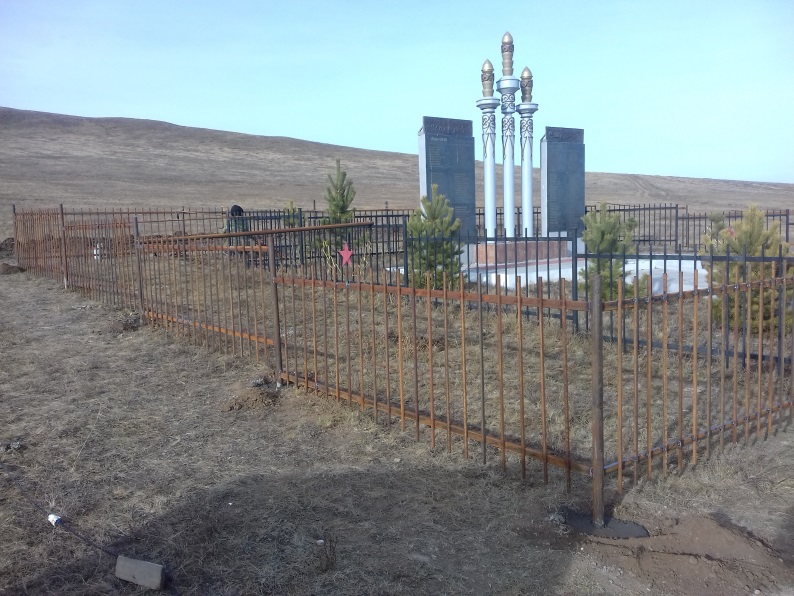 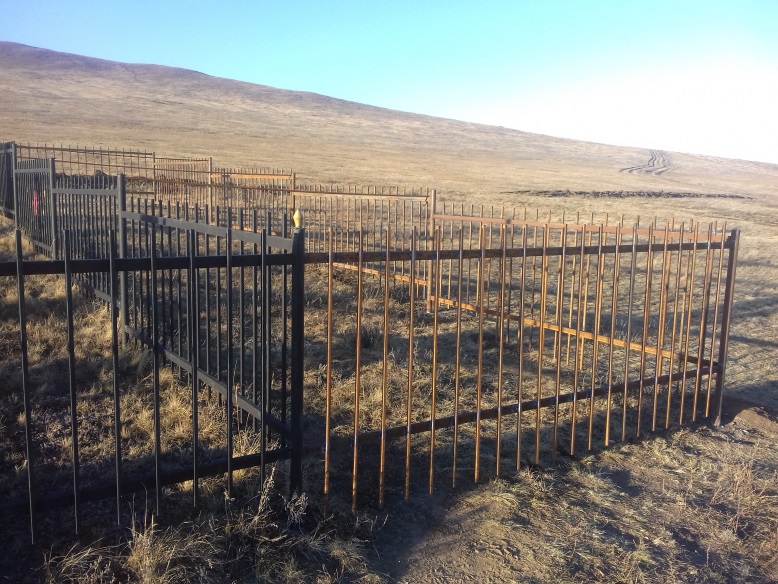 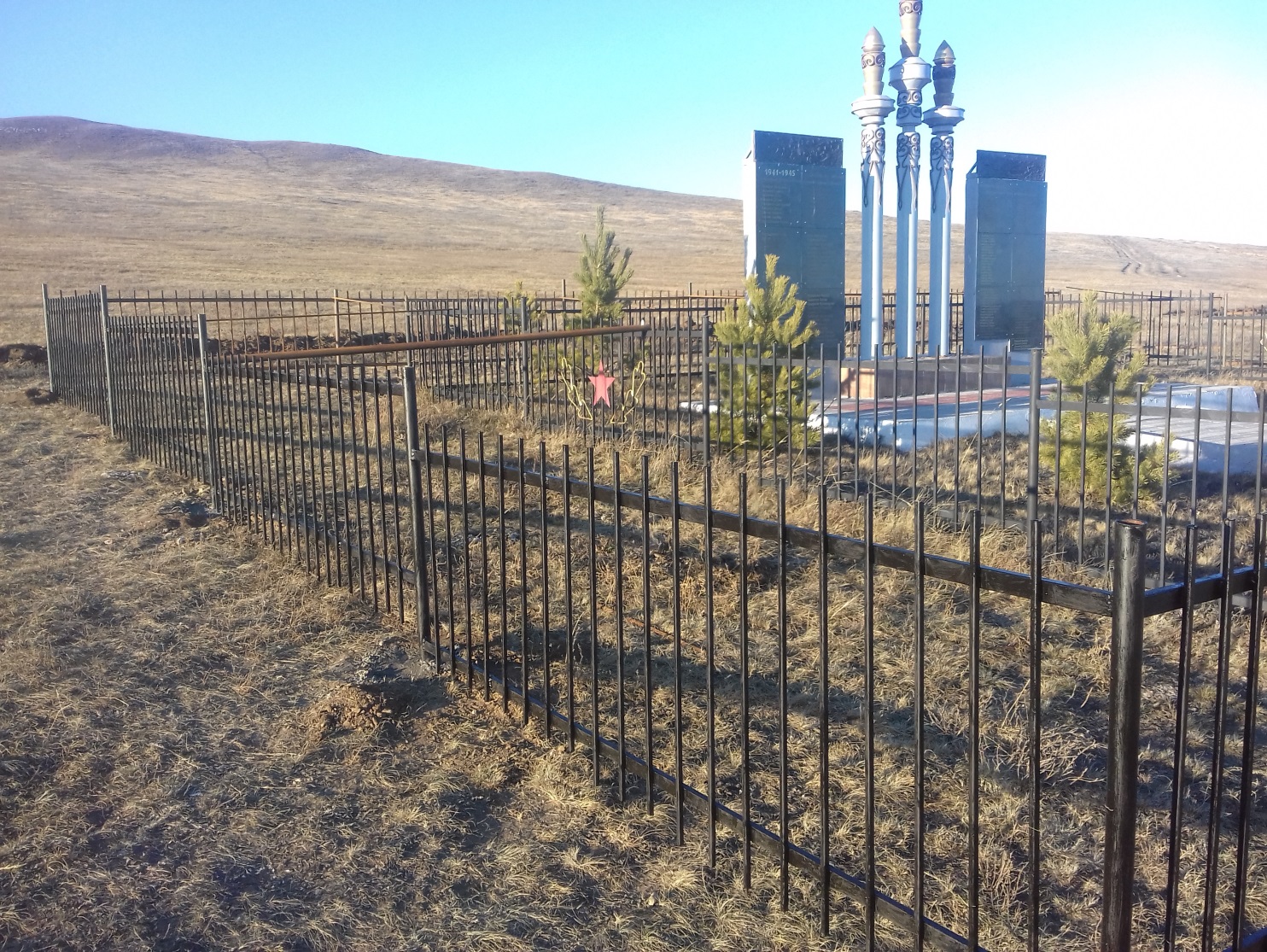 